Θέμα: Πίνακες επιλεγέντων εκπαιδευτικών για το Κρατικό Πιστοποιητικό Πληροφορικής ΚΠπ, για το σχολικό έτος 2018-2019Σας ενημερώνουμε ότι ανακοινώθηκαν από το ΥΠ.Π.Ε.Θ. και βρίσκονται αναρτημένοι στην ιστοσελίδα της Δ.Δ.Ε. Χίου οι πίνακες κατάταξης των επιλεγέντων εκπαιδευτικών του έργου  «ΥΠΟΣΤΗΡΙΞΗ ΠΙΣΤΟΠΟΙΗΣΗΣ ΜΑΘΗΤΩΝ Γ΄ ΤΑΞΗΣ ΓΥΜΝΑΣΙΟΥ ΓΙΑ ΤΗΝ ΑΠΟΚΤΗΣΗ ΤΟΥ ΚΡΑΤΙΚΟΥ ΠΙΣΤΟΠΟΙΗΤΙΚΟΥ ΠΛΗΡΟΦΟΡΙΚΗΣ ΚΠπ, ΣΧΟΛ. ΕΤΟΣ  2018-19», καθώς και οι σχολικές μονάδες τοποθέτησής τους. Επισημαίνεται ότι οι επιλεγέντες εκπαιδευτικοί οφείλουν να αποστείλουν στη Δ.Δ.Ε. Χίου ηλεκτρονικό μήνυμα (mail@dide.chi.sch.gr), στο οποίο θα δηλώνουν την αποδοχή ή μη αποδοχή της τοποθέτησής τους, έως και την Παρασκευή 28-12-2018. Η μη αποστολή ηλεκτρονικού μηνύματος σημαίνει μη αποδοχή τοποθέτησης.                                                                                              Η Διευθύντρια Εκπαίδευσης                                                                                                                  Τ.Σ.Υ.				                  Ευτυχία Μ. ΒλυσίδουΕσωτερική Διανομή:Διευθύντριακ. Τελλή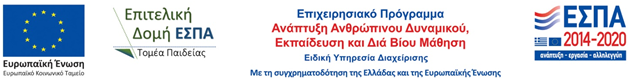 ΕΛΛΗΝΙΚΗ ΔΗΜΟΚΡΑΤΙΑ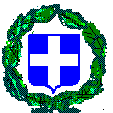 ΥΠΟΥΡΓΕΙΟ ΠΑΙΔΕΙΑΣΕΡΕΥΝΑΣ & ΘΡΗΣΚΕΥΜΑΤΩΝ ΠΕΡΙΦΕΡΕΙΑΚΗ  ΔΙΕΥΘΥΝΣΗ ΕΚΠΑΙΔΕΥΣΗΣ       Β. AΙΓΑΙΟΥΔΙΕΥΘΥΝΣΗ ΔΕΥΤΕΡΟΒΑΘΜΙΑΣΕΚΠΑΙΔΕΥΣΗΣ  ΝΟΜΟΥ ΧΙΟΥΚαλουτά 2- 82131 ΧίοςΠληροφορίες: Τελλή ΑγγελικήΤηλ.: 	22710 44131Fax: 	2271044228e-mail: 	pds@dide.chi.sch.grΧίος, 24/12/2018Αρ. Πρωτ. 8123 ΠΡΟΣ: ΜΜΕ Χίου